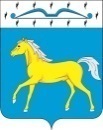 ПРИХОЛМСКИЙ СЕЛЬСКИЙ СОВЕТ ДЕПУТАТОВМИНУСИНСКОГО РАЙОНАКРАСНОЯРСКОГО КРАЯРОССИЙСКОЙ ФЕДЕРАЦИИРЕШЕНИЕ08.11.2021                                  п. Прихолмье                                        № 62-рс	О внесении изменений в решение Прихолмского сельского Совета депутатов от 07.11.2008 г. № 78-рс «Об утверждении Положения о премировании, единовременной выплате при предоставлении ежегодного оплачиваемого отпуска и выплате материальной помощи» В соответствии с Федеральным законом от  № 27-ФЗ "Об индивидуальном (персонифицированном) учете в системе обязательного пенсионного страхования" (в редакции Федерального закона от 16.12.2019 № 436-ФЗ "О внесении изменений в Федеральный закон "Об индивидуальном (персонифицированном) учете в системе обязательного пенсионного страхования"),  руководствуясь Уставом Прихолмского сельсовета, Прихолмский сельский Совет депутатов РЕШИЛ: 1. Внести следующие изменения в Положение о премировании, единовременной выплате при предоставлении  ежегодного оплачиваемого отпуска и выплате материальной помощи, утверждённое решением № 78-рс от 07.11.2008 г. «Об утверждении Положения о премировании, единовременной выплате при предоставлении  ежегодного оплачиваемого отпуска и выплате материальной помощи», (далее – Положение):1.1. Раздел 2 Положения дополнить пунктом 2.11 следующего содержания:  «2.11. Запись о поощрении вносится в трудовую книжку (при наличии) муниципального служащего. Информация о поощрении муниципального служащего включается в сведения о его трудовой деятельности, формируемые в соответствии со статьей 66.1 Трудового кодекса Российской Федерации в электронном виде.».2. Настоящее решение вступает в силу со дня, следующего за днем его опубликования в официальном печатном издании «Прихолмские вести».Председатель сельского Совета депутатов:	     Ю.В. ГусеваГлава Прихолмского  сельсовета:                                                    А.В. Смирнов